МИНИСТЕРСТВО СЕЛЬСКОГО ХОЗЯЙСТВА РОССИЙСКОЙ ФЕДЕРАЦИИФЕДЕРАЛЬНОЕ ГОСУДАРСТВЕННОЕ БЮДЖЕТНОЕ УЧРЕЖДЕНИЕ «ЦЕНТР АГРОХИМИЧЕСКОЙ СЛУЖБЫ «ОМСКИЙ»ПРОЕКТ НА ПРИМЕНЕНИЕ_______________________ органических удобрений с учетом естественного плодородия почв в ООО «________________» __________________ района Омской области в 2023 году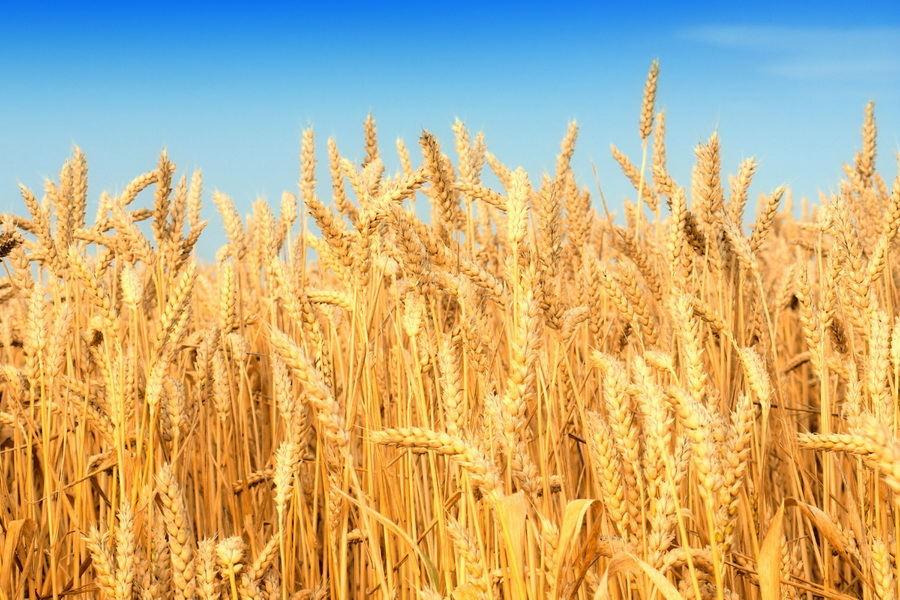 Омск – 2023 г.Министерство сельского хозяйства Российской ФедерацииФГБУ «Центр агрохимической службы «Омский»УТВЕРЖДАЮ: Генеральный директорООО «_______________»____________________________________«___» 	20____г.м.п.УТВЕРЖДАЮ:ДиректорФГБУ «Центр агрохимической службы «Омский»Омская область г. Омск проспект Королева, 34.В.М. Красницкий____________________________________«___» _________ 20____г.м.п.ПРОЕКТ НА ПРИМЕНЕНИЕ_______________ органических удобрений на основе __________________________________ навоза с учетом естественного плодородия почв вООО «_________________» ________________________ муниципального района Омской области в 2023 годуРазработчики проекта на применение удобрений:ФГБУ «ЦАС «Омский», начальник отдела мониторинга и агрохимического обследования почв А.Г. Шмидт                                                    ________________ФГБУ «ЦАС «Омский», агрохимик отдела мониторинга и агрохимического обследования почв И.Е. Корзюков                                               ________________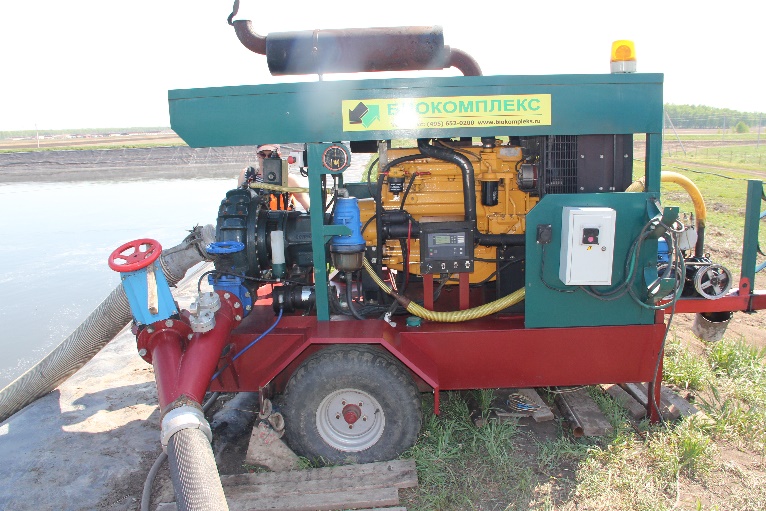 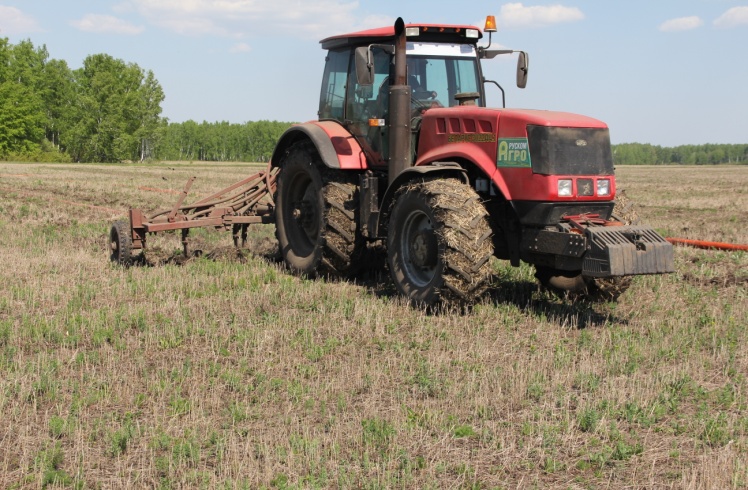 